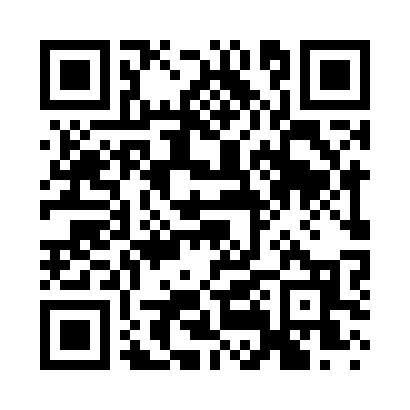 Prayer times for Porter Corner, New York, USAMon 1 Jul 2024 - Wed 31 Jul 2024High Latitude Method: Angle Based RulePrayer Calculation Method: Islamic Society of North AmericaAsar Calculation Method: ShafiPrayer times provided by https://www.salahtimes.comDateDayFajrSunriseDhuhrAsrMaghribIsha1Mon3:505:351:125:168:4910:342Tue3:515:351:125:168:4910:343Wed3:515:361:135:168:4910:334Thu3:525:371:135:168:4910:335Fri3:535:371:135:168:4810:326Sat3:545:381:135:168:4810:327Sun3:555:381:135:168:4810:318Mon3:565:391:135:168:4710:309Tue3:575:401:145:168:4710:2910Wed3:585:411:145:168:4610:2811Thu3:595:411:145:168:4610:2812Fri4:015:421:145:168:4510:2713Sat4:025:431:145:168:4510:2614Sun4:035:441:145:168:4410:2515Mon4:045:451:145:168:4310:2416Tue4:055:451:145:168:4310:2217Wed4:075:461:145:168:4210:2118Thu4:085:471:145:168:4110:2019Fri4:095:481:155:158:4010:1920Sat4:115:491:155:158:4010:1821Sun4:125:501:155:158:3910:1622Mon4:145:511:155:158:3810:1523Tue4:155:521:155:158:3710:1424Wed4:165:531:155:148:3610:1225Thu4:185:541:155:148:3510:1126Fri4:195:551:155:148:3410:0927Sat4:215:561:155:138:3310:0828Sun4:225:571:155:138:3210:0629Mon4:245:581:155:138:3110:0530Tue4:255:591:155:128:3010:0331Wed4:266:001:155:128:2910:02